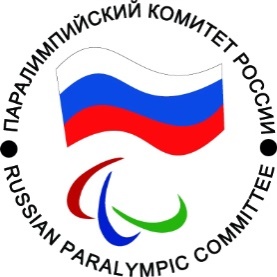 УтвержденоИсполкомом ПКР 19 апреля 2019 г.ПОЛОЖЕНИЕО ПАРАЛИМПИЙСКОЙ КОМАНДЕ РОССИИМосква 2019СОДЕРЖАНИЕТЕРМИНЫ И ОПРЕДЕЛЕНИЯ….…..…………………………………………………..3ОБЩИЕ ПОЛОЖЕНИЯ………….…………………………………………………….4ПРАВА И ОБЯЗАННОСТИ ЧЛЕНОВ И КАНДИДАТОВ В ЧЛЕНЫ ПАРАЛИМПИЙСКОЙ КОМАНДЫ РОССИИ………………………………….……...5ПОРЯДОК И ПРИНЦИПЫ ФОРМИРОВАНИЯ ПАРАЛИМПИЙСКОЙ КОМАНДЫ РОССИИ…………………………………………………………………...10РЕГУЛИРУЮЩИЕ ФУНКЦИИ ПАРАЛИМПИЙСКОГО КОМИТЕТАРОССИИ……………………………………………………………………….…………155.ЗАКЛЮЧИТЕЛЬНЫЕ ПОЛОЖЕНИЯ………………………………….……………16ПРИЛОЖЕНИЯ……………………………………………….…………………………17Приложение 1…………………………..………………………………………..….……17Приложение 2…...………………………………... ……………………………..………19ОБЩИЕ ПОЛОЖЕНИЯ1.1. Общероссийская общественная организация «Паралимпийский комитет России» (далее – ПКР), действующая в соответствии с Федеральным законом «Об общественных объединениях», Федеральным законом «О физической культуре и спорте в Российской Федерации», Сводом правил Международного паралимпийского комитета, Уставом ПКР, утвердила настоящее Положение о Паралимпийской команде России (далее – Положение).1.2. Паралимпийская команда России формируется с целью участия от имени Российской Федерации в Паралимпийских играх и/или паралимпийских спортивных мероприятиях.1.3. Настоящее Положение разработано в целях:1.3.1. содействия обеспечению необходимого уровня подготовленности российских спортсменов для участия в международных спортивных мероприятиях, проводимых Международным паралимпийским комитетом (далее – МПК) и континентальными ассоциациями национальных паралимпийских комитетов;1.3.2. содействия организации и проведению оптимизированного по срокам, порядкам и принципам отбора спортсменов к Паралимпийским играм и/или паралимпийским спортивным мероприятиям в каждом виде спорта и спортивной дисциплине, с целью успешного выступления на таких мероприятиях;1.3.3. обеспечения участия Паралимпийской делегации Российской Федерации в Паралимпийских играх и/или других паралимпийских спортивных мероприятиях.1.4. Положение регулирует права и обязанности членов Паралимпийской команды России и кандидатов в члены Паралимпийской команды России, определяет порядок и принципы формирования и утверждения Паралимпийской команды России, а также иные связанные с этим вопросы.ПРАВА И ОБЯЗАННОСТИ ЧЛЕНОВ И КАНДИДАТОВ В ЧЛЕНЫ ПАРАЛИМПИЙСКОЙ КОМАНДЫ РОССИИ2.1. В качестве предварительного условия для участия в Паралимпийских играх и/или других паралимпийских спортивных мероприятиях каждый спортсмен должен соответствовать всем требованиям Свода правил МПК и правилам соответствующей международной спортивной федерации по виду спорта (далее – МСФ), включенному в программу Паралимпийских игр и/или паралимпийских спортивных мероприятий.2.2. Статус кандидата в члены Паралимпийской команды России присваивается спортсмену, спортсмену-ведущему со дня утверждения Исполкомом ПКР состава кандидатов в члены Паралимпийской команды России на основании предложений общероссийских спортивных федераций, развивающих соответствующие паралимпийские дисциплины (далее – ОСФ).2.3. Спортсмен или спортсмен-ведущий – кандидат в члены Паралимпийской команды России:2.3.1. осуществляет в составе спортивной сборной команды Российской Федерации, иной спортивной команды или самостоятельно спортивную подготовку к Паралимпийским играм;2.3.2. обязуется соблюдать Всемирный антидопинговый кодекс ВАДА, Антидопинговый кодекс МПК, антидопинговые правила соответствующей международной спортивной федерации, Общероссийские антидопинговые правила и Антидопинговые правила ПКР; 2.3.3. обязуется соблюдать Классификационный кодекс МПК, классификационные правила соответствующей международной спортивной федерации и Медицинский кодекс МПК;2.3.4. обязуется в период спортивной подготовки к Паралимпийским играм в случае получения травм или наличия заболеваний обращаться за первичной медицинской помощью к медицинскому персоналу ФМБА России, закрепленному ОСФ за соответствующей спортивной дисциплиной, или, при невозможности такого обращения, в кратчайшие сроки информировать старшего тренера спортивной сборной команды Российской Федерации по соответствующему виду спорта и спортивной дисциплине;2.3.5. обеспечивается научно-методическим сопровождением, спортивной экипировкой и экипировкой специального назначения, современным спортивным инвентарем, оборудованием и спортивным протезированием в соответствии с утвержденной сметой доходов и расходов ПКР на соответствующий год (или с существующими нормами и порядком обеспечения).2.4. Статус члена Паралимпийской команды России присваивается спортсмену, спортсмену-ведущему, тренеру и иному специалисту со дня утверждения Исполкомом ПКР состава членов Паралимпийской команды России, являющейся частью Паралимпийской делегации Российской Федерации, с учетом предложений ОСФ и рекомендаций Рабочей группы ПКР по подготовке Паралимпийской команды России к участию в предстоящих Паралимпийских играх (далее – Рабочая группа ПКР), при условии подписания  выше перечисленными лицами заявления по форме, определяемой Международным паралимпийским комитетом или континентальной ассоциацией национальных паралимпийских комитетов (форма допуска), и обязательства члена Паралимпийской команды России (Приложение 1 и/или 2). Заявление, Обязательства и условия настоящего Положения являются договором между ПКР и членами Паралимпийской команды России (далее - Договор).2.5. В случае нарушения членом Паралимпийской команды России пунктов заключенного Договора, Исполком ПКР вправе лишить его статуса члена Паралимпийской команды России и исключить из состава Паралимпийской делегации Российской Федерации без каких-либо компенсаций и возмещений.2.6.	Члены Паралимпийской команды России возмещают в полном объеме ущерб, причиненный ПКР, в связи с нарушением условий настоящего Положения.2.7. Спортсмен или спортсмен-ведущий – член Паралимпийской команды России признает, что членство в Паралимпийской команде России является честью и почетной привилегией:2.7.1. принимает участие в Паралимпийских играх, паралимпийских спортивных мероприятиях и иных мероприятиях в составе Паралимпийской команды России;2.7.2. соблюдает Всемирный антидопинговый кодекс ВАДА, Антидопинговый кодекс МПК, антидопинговые правила соответствующей международной спортивной федерации, Общероссийские антидопинговые правила, Антидопинговые правила ПКР, а также выполняет требования и положения ВАДА, МПК, МСФ и ПКР,  принятые в связи с проведением Паралимпийских игр и паралимпийских спортивных мероприятий;2.7.3. соблюдает Правила и инструкции соответствующей МСФ, Классификационный кодекс МПК, классификационные правила соответствующей МСФ и Медицинский кодекс МПК;2.7.4. проходит обучение и соответствующее тестирование в рамках Образовательной антидопинговой программы ПКР;2.7.5. прилагает все свои усилия, навыки и спортивное мастерство в целях успешного выступления на спортивных соревнованиях, проводимых в рамках Паралимпийских игр и паралимпийских спортивных мероприятий;2.7.6. неукоснительно выполняет требования ПКР и МПК, касающиеся участия в Паралимпийских играх и паралимпийских спортивных мероприятиях, в том числе во всех церемониях и мероприятиях, связанных с Паралимпийскими играми и паралимпийскими спортивными мероприятиями;2.7.7. соблюдает спортивный режим, а также режим, установленный организационным комитетом по проведению Паралимпийских игр и/или паралимпийских спортивных мероприятий;2.7.8. обязуется во время участия в Паралимпийских играх и паралимпийских спортивных мероприятиях, в случае получения травм или наличия заболеваний, обращаться за первичной медицинской помощью исключительно к официальному медицинскому персоналу Паралимпийской команды России - врачам и специалистам, аккредитованным на Паралимпийских играх и/или паралимпийских спортивных мероприятиях;2.7.9. в период проведения Паралимпийских игр и паралимпийских спортивных мероприятий, а также во время мероприятий, связанных с Паралимпийскими играми и паралимпийскими спортивными мероприятиями на территории Российской Федерации или за ее пределами, использует только официальную спортивную форму и спортивную экипировку Паралимпийской команды России;2.7.10. в соответствии со Сводом правил МПК во время проведения Паралимпийских игр не участвует в любой форме в рекламных акциях, мероприятиях, проектах, за исключением рекламных акций, мероприятий, проектов, осуществляемых ПКР или при участии ПКР, и согласованных с МПК;2.7.11. бережно относится к спортивному инвентарю, оборудованию, экипировке и другому имуществу, предоставленному ПКР, и обязуется не вносить в них никаких изменений, нарушающих требования МПК;2.7.12. безвозмездно передает Паралимпийскому комитету России право использовать свои персональные данные, имя и изображение при осуществлении деятельности ПКР в целях продвижения и пропаганды на территории Российской Федерации фундаментальных принципов и ценностей паралимпийского движения в рамках проводимых ПКР акций и мероприятий, а также для использования в рамках маркетинговых и лицензионных программ и проектов ПКР;2.7.13. соглашается с тем, что ПКР имеет право собирать личную, биографическую, медицинскую и иную информацию, касающуюся вопросов соблюдения антидопинговых правил, классификационных и других правил, в том числе правил соответствующей международной спортивной федерации; 2.7.14. обязуется, в случае вынесения уполномоченной антидопинговой организацией или иным уполномоченным органом решения о признании члена Паралимпийской команды России нарушившим антидопинговые правила и применении к нему санкций, в том числе в виде аннулирования результатов спортивного соревнования, добровольно исполнить указанное решение, а также передать в ПКР медали, дипломы/грамоты и иную наградную атрибутику в срок не позднее 10 календарных дней с момента получения соответствующего решения.2.8. Тренеры и специалисты, ответственные за спортивную подготовку к Паралимпийским играм и являющиеся членами Паралимпийской команды России:2.8.1. принимают участие в Паралимпийских играх, паралимпийских спортивных мероприятиях и иных мероприятиях в составе Паралимпийской команды России;2.8.2. обеспечивают на должном организационном и методическом уровне выполнение целевых комплексных программ подготовки сборных команд Российской Федерации по видам спорта и спортивной дисциплине к предстоящим Паралимпийским играм и/или других программ спортивной подготовки, утвержденных ОСФ в установленном порядке;2.8.3. осуществляют анализ выполнения планов спортивной подготовки, переносимости тренировочных нагрузок, выступлений спортсменов на спортивных соревнованиях, оперативное и перспективное планирование тренировочного процесса на основе анализа прошедших этапов спортивной подготовки и участия в международных и всероссийских спортивных соревнованиях;2.8.4. ведут необходимую воспитательную работу со спортсменами и спортсменами-ведущими - членами Паралимпийской команды России и кандидатами в члены Паралимпийской команды России, соблюдая общепринятые этические нормы, в том числе нормы спортивной этики;2.8.5. повышают свою профессиональную квалификацию;2.8.6. содействуют обмену опытом в области теории, методики и практики спортивной подготовки, научно-методического сопровождения, медико-биологического обеспечения подготовки и участия спортсменов в международных спортивных соревнованиях;2.8.7. стремятся, при реализации программ спортивной подготовки, к внедрению передовых, разрешенных к использованию научных достижений и технологий, позволяющих улучшать спортивную результативность; 2.8.8. соблюдают Всемирный антидопинговый кодекс ВАДА, Антидопинговый кодекс МПК, антидопинговые правила соответствующей международной спортивной федерации, Общероссийские антидопинговые правила, Антидопинговые правила ПКР, а также выполняют требования и положения ВАДА, МПК, МСФ и ПКР,  принятые в связи с проведением Паралимпийских игр и паралимпийских спортивных мероприятий; 2.8.9. соблюдают Правила и инструкции соответствующей МСФ, Классификационный кодекс МПК, классификационные правила соответствующей МСФ и Медицинский кодекс МПК;2.8.10. проходят обучение и соответствующее тестирование в рамках Образовательной антидопинговой программы ПКР;2.8.11. неукоснительно выполняют требования ПКР и МПК, касающиеся участия в Паралимпийских играх, в том числе во всех церемониях и мероприятиях, связанных с Паралимпийскими играми и паралимпийскими спортивными мероприятиями;2.8.12. соблюдают режим, установленный организационным комитетом по проведению Паралимпийских игр и/или паралимпийских спортивных мероприятий;2.8.13. в период проведения Паралимпийских игр и паралимпийских спортивных мероприятий, а также во время мероприятий, связанных с Паралимпийскими играми и паралимпийскими спортивными мероприятиями на территории Российской Федерации или за ее пределами, используют только официальную спортивную форму и спортивную экипировку Паралимпийской команды России;2.8.14. в соответствии со Сводом правил МПК во время проведения Паралимпийских игр не участвуют в любой форме в рекламных акциях, мероприятиях, проектах, за исключением рекламных акций, мероприятий, проектов, осуществляемых ПКР или при участии ПКР, и согласованных с МПК;2.8.15. бережно относятся к спортивному инвентарю, оборудованию, экипировке и другому имуществу, предоставленному ПКР, и обязуются не вносить в них никаких изменений, нарушающих требования МПК;2.8.16. безвозмездно передают Паралимпийскому комитету России право использовать свои персональные данные, имя и изображение при осуществлении деятельности ПКР в целях продвижения и пропаганды на территории Российской Федерации фундаментальных принципов и ценностей паралимпийского движения в рамках проводимых ПКР акций и мероприятий, а также для использования в рамках маркетинговых и лицензионных программ и проектов ПКР.2.9. Спортсмен и/или спортсмен-ведущий, являющийся кандидатом или членом Паралимпийской команды России, а также тренеры и специалисты, являющиеся членами Паралимпийской команды России, при взаимодействии со средствами массовой информации (СМИ) и ведении личных социальных сетей обязаны:2.9.1. информировать руководителя Рабочей группы по подготовке Паралимпийской команды России к участию в Паралимпийских играх и/или пресс-секретаря Паралимпийского комитета России о прямых обращениях со стороны СМИ в целях согласования актуальности тем и во избежание дискредитации Паралимпийской команды России;2.9.2. не высказывать официальную позицию от лица Паралимпийского комитета России, ОСФ и др.;2.9.3. не критиковать действия Паралимпийского комитета России, Международного паралимпийского комитета и других спортивных организаций и ведомств;2.9.4. не принимать участие в телепередачах, теле- и радио-эфирах, интервьюировании печатными и электронными СМИ, а также не размещать публикации в социальных сетях, которые дискредитируют ценности паралимпийского спорта, имидж Паралимпийского комитета России и Паралимпийской команды России;2.9.5. не комментировать обстоятельства, которые выходят за рамки прямой деятельности, а также слухи и личные мнения людей;2.9.6. не раскрывать конфиденциальную информацию, имеющую  ограниченное распространение;2.9.7. использовать только нормативную лексику в своих выступлениях и публикациях;2.9.8. комментировать только достоверную информацию, не наносящую ущерба ценностям паралимпийского спорта, имиджу Паралимпийского комитета России и Паралимпийской команды России.3.ПОРЯДОК И ПРИНЦИПЫ ФОРМИРОВАНИЯ ПАРАЛИМПИЙСКОЙ КОМАНДЫ РОССИИ3.1. Участниками формирования Паралимпийской команды России с законодательно установленными полномочиями являются:3.1.1. Паралимпийский комитет России, который:3.1.1.1. утверждает Порядок и принципы формирования Паралимпийской команды России;3.1.1.2. утверждает порядки и принципы формирования Паралимпийской команды России по видам спорта и спортивным дисциплинам к предстоящим Паралимпийским играм; 3.1.1.3. утверждает порядки и принципы формирования Паралимпийской команды России по видам спорта и спортивным дисциплинам к предстоящим паралимпийским спортивным мероприятиям; 3.1.1.4. определяет сроки предоставления в ПКР предложений по спискам кандидатов в члены Паралимпийской команды России, расширенному составу членов Паралимпийской команды России и составу членов Паралимпийской команды России и Паралимпийской делегации Российской Федерации по видам спорта и спортивным дисциплинам, и официально уведомляет об этом ОСФ;3.1.1.5. рассматривает кандидатуры спортсменов, спортсменов-ведущих, тренеров и иных специалистов, представленных ОСФ в качестве кандидатов в члены Паралимпийской команды России, членов расширенного состава Паралимпийской команды России, членов Паралимпийской команды России и Паралимпийской делегации Российской Федерации;3.1.1.6. принимает решение о включении (или о не включении) предлагаемых кандидатур в списки кандидатов в члены Паралимпийской команды России, расширенный состав членов Паралимпийской команды России, состав членов Паралимпийской команды России и Паралимпийской делегации Российской Федерации;3.1.1.7. утверждает состав кандидатов в члены Паралимпийской команды России перед началом паралимпийского цикла;3.1.1.8. ежегодно на основании предложений ОСФ и по итогам рассмотрения результатов выступлений спортсменов в прошедших спортивных сезонах вносит корректировки в состав кандидатов в члены Паралимпийской команды России;3.1.1.9. на основании сроков, установленных Международным паралимпийским комитетом, соответствующим организационным комитетом по проведению Паралимпийских игр и/или паралимпийских спортивных мероприятий, определяет сроки периода отбора и формирования состава Паралимпийской команды России;3.1.1.10. утверждает расширенный состав членов Паралимпийской команды России и Паралимпийской делегации Российской Федерации;3.1.1.11. утверждает состав членов Паралимпийской команды России и Паралимпийской делегации Российской Федерации после подписания спортсменами, спортсменами-ведущими, тренерами и специалистами договора с ПКР;3.1.1.12. принимает решение о направлении Паралимпийской делегации Российской Федерации на Паралимпийские игры и/или паралимпийские спортивные мероприятия;3.1.1.13. направляет утвержденный состав членов Паралимпийской команды России в федеральный орган исполнительной власти в области физической культуры и спорта, ФМБА России и Российское антидопинговое агентство «РУСАДА» не позднее трех рабочих дней со дня его утверждения;3.1.1.14. выдает членам Паралимпийской команды России соответствующее паралимпийское удостоверение личности (аккредитационную карту), предоставленное МПК и организационным комитетом по проведению соответствующих Паралимпийских игр;3.1.1.15. обеспечивает организацию и проведение мероприятий по участию Паралимпийской команды России и Паралимпийской делегации Российской Федерации в Паралимпийских играх и/или паралимпийских спортивных мероприятиях. 3.1.2. Общероссийские спортивные федерации по паралимпийским видам спорта, включенным в программу Паралимпийских игр и/или паралимпийских спортивных мероприятий, которые:3.1.2.1. формируют и направляют в ПКР в установленные сроки предложения по списку кандидатов в члены Паралимпийской команды России по видам спорта и спортивным дисциплинам;3.1.2.2. ежегодно направляют в ПКР в установленные сроки сведения, содержащие дополнения и изменения в утвержденный ранее состав кандидатов в члены Паралимпийской команды России;3.1.2.3. формируют и направляют в ПКР в установленные сроки предложения по расширенному составу членов Паралимпийской команды России по видам спорта и спортивным дисциплинам;3.1.2.4. формируют и направляют в ПКР в установленные сроки предложения по составу членов Паралимпийской команды России и Паралимпийской делегации Российской Федерации по видам спорта и спортивным дисциплинам в соответствии с Порядком и принципами формирования Паралимпийской команды России, порядками и принципами формирования Паралимпийской команды России по видам спорта и спортивным дисциплинам к предстоящим Паралимпийским играм и/или паралимпийским спортивным мероприятиям;3.1.2.5. с целью формирования списка кандидатов в члены Паралимпийской команды России, расширенного списка членов Паралимпийской команды России, списка членов Паралимпийской команды России и Паралимпийской делегации Российской Федерации, осуществляют сбор данных о спортсменах, спортсменах-ведущих, тренерах и специалистах с учетом требований Федерального закона Российской Федерации от 27 июля 2006 года № 152-ФЗ «О персональных данных»;3.1.2.6. отвечают за оперативность и достоверность предоставляемой информации, включая персональные данные.3.2. Формирование Паралимпийской команды России осуществляется в три этапа. Цели, задачи и сроки этапов определяются на основании требований и сроков, установленных МПК и организационным комитетом по проведению Паралимпийских игр и/или паралимпийских спортивных мероприятий.3.3. Цели I этапа - формирование и утверждение списка кандидатов в члены Паралимпийской команды России по видам спорта и спортивным дисциплинам (ежегодно) - достигается решением следующих задач:- выявление расширенного пула перспективных спортсменов по видам спорта и спортивным дисциплинам для подготовки к предстоящим Паралимпийским играм и/или паралимпийским спортивным мероприятиям;- уточнение приоритетных направлений спортивной подготовки спортсменов к Паралимпийским играм и/или паралимпийским спортивным мероприятиям;- определение и предоставление спортсменам необходимых условий подготовки к Паралимпийским играм и/или паралимпийским спортивным мероприятиям.3.3.1. Право на внесение изменений в список кандидатов в члены Паралимпийской команды России предоставляется Председателю Исполкома - первому вице-президенту ПКР по согласованию с президентами ОСФ. 3.3.2. Основаниями для внесения изменений в список кандидатов в члены Паралимпийской команды России являются: 3.3.2.1. заявление кандидата в члены Паралимпийской команды России об отказе от участия в Паралимпийских играх и/или паралимпийских спортивных мероприятиях;3.3.2.2. нарушение антидопинговых правил кандидатом в члены Паралимпийской команды России, установленное решением соответствующей антидопинговой организации;3.3.2.3. назначение кандидату в члены Паралимпийской команды России периода временного отстранения от тренировочных мероприятий и соревнований соответствующей антидопинговой организацией в связи с возможным нарушением антидопинговых правил;3.3.2.4. письменное обращение ОСФ с обоснованием внесения изменений в список кандидатов в члены Паралимпийской команды России.3.4. Цели II этапа - формирование и утверждение расширенного состава членов Паралимпийской команды России и Паралимпийской делегации Российской Федерации (за год до начала Паралимпийских игр и/или паралимпийских спортивных мероприятий) - достигается решением следующих задач:- выявление приоритетного пула спортсменов по видам спорта и спортивным дисциплинам для подготовки к предстоящим Паралимпийским играм;- сбор персональных данных на членов расширенного состава Паралимпийской команды России и направление их в организационный комитет по проведению Паралимпийских игр и/или паралимпийских спортивных мероприятий для аккредитации.3.4.1 Расширенный состав членов Паралимпийской команды России и Паралимпийской делегации Российской Федерации формируется с учетом требований МПК, организационного комитета по проведению Паралимпийских игр и/или паралимпийских спортивных мероприятий в алфавитном порядке по видам спорта, спортивным дисциплинам и полу.3.4.2. Право на внесение изменений в расширенный состав членов Паралимпийской команды России и Паралимпийской делегации Российской Федерации предоставляется Председателю Исполкома - первому вице-президенту ПКР по согласованию с Президентом ПКР и президентами ОСФ.3.4.3. Основаниями для внесения изменений в расширенный состав членов Паралимпийской команды России и Паралимпийской делегации Российской Федерации являются: 3.4.3.1. заявление члена расширенного состава Паралимпийской команды России об отказе от участия в Паралимпийских играх и/или паралимпийских спортивных мероприятиях;3.4.3.2. нарушение антидопинговых правил членом расширенного состава Паралимпийской команды России, установленное решением соответствующей антидопинговой организации;3.4.3.3. назначение члену расширенного состава Паралимпийской команды России периода временного отстранения от тренировочных мероприятий и соревнований соответствующей антидопинговой организацией в связи с возможным нарушением антидопинговых правил;3.4.3.4. нарушение членом расширенного состава Паралимпийской команды России требований и регламентов МПК, организационного комитета по проведению Паралимпийских игр, МСФ, ПКР, ОСФ;3.4.3.5. письменное обращение ОСФ с обоснованием внесения изменений в расширенный состав членов Паралимпийской команды России и Паралимпийской делегации Российской Федерации.3.5. Цели III этапа - формирование и утверждение списка членов Паралимпийской команды России и Паралимпийской делегации Российской Федерации для участия в Паралимпийских играх и/или паралимпийских спортивных мероприятиях (перед Паралимпийскими играми и/или паралимпийскими спортивными мероприятиями) - достигается решением следующих задач:- формирование окончательного перечня успешно прошедших отбор спортсменов, спортсменов-ведущих, а также тренеров и специалистов, принимавших участие в их подготовке, для включения в состав Паралимпийской команды России и Паралимпийской делегации Российской Федерации с целью участия в Паралимпийских играх и/или паралимпийских спортивных мероприятиях;- реализация мероприятий по организации и обеспечению направления, пребывания и участия членов Паралимпийской команды России и Паралимпийской делегации Российской Федерации в Паралимпийских играх и/или паралимпийских спортивных мероприятиях в соответствии с полномочиями ПКР.3.5.1 Список членов Паралимпийской команды России и Паралимпийской делегации Российской Федерации формируется с учетом требований МПК, организационного комитета по проведению Паралимпийских игр и/или паралимпийских спортивных мероприятий в алфавитном порядке по видам спорта, спортивным дисциплинам и полу.3.5.2. Право на внесение изменений в список членов Паралимпийской команды России и Паралимпийской делегации Российской Федерации предоставляется Председателю Исполкома - первому вице-президенту ПКР по согласованию с Президентом ПКР и президентами ОСФ.3.5.3. Основаниями для внесения изменений в список членов Паралимпийской команды России и Паралимпийской делегации Российской Федерации являются: 3.5.3.1. решение МПК или МСФ об изменении количества квот, выделенных ПКР и/или российским спортсменам для участия в Паралимпийских играх и/или паралимпийских спортивных мероприятиях;3.5.3.2. изменение организационным комитетом по проведению Паралимпийских игр и/или паралимпийских спортивных мероприятий формулы расчета численности делегации;3.5.3.3. заявление члена Паралимпийской команды России об отказе от участия в Паралимпийских играх и/или паралимпийских спортивных мероприятиях;3.5.3.4. нарушение антидопинговых правил членом Паралимпийской команды России, установленное решением соответствующей антидопинговой организации;3.5.3.5. назначение члену Паралимпийской команды России периода временного отстранения от тренировочных мероприятий и соревнований соответствующей антидопинговой организацией в связи с возможным нарушением антидопинговых правил;3.5.3.6. медицинские противопоказания к участию в спортивных мероприятиях члена Паралимпийской команды России;3.5.3.7. нарушение членом Паралимпийской команды России требований и регламентов МПК, организационного комитета по проведению Паралимпийских игр и/или паралимпийских спортивных мероприятий, МСФ, ПКР, ОСФ;3.5.3.8. нарушение членом Паралимпийской команды России и Паралимпийской делегации Российской Федерации пунктов настоящего Положения;3.5.3.9. письменное обращение ОСФ с обоснованием внесения изменений в список членов Паралимпийской команды России и Паралимпийской делегации Российской Федерации.РЕГУЛИРУЮЩИЕ ФУНКЦИИ ПАРАЛИМПИЙСКОГО КОМИТЕТА РОССИИ4.1. Паралимпийский комитет России осуществляет материально-техническое, финансовое и иное обеспечение участия Паралимпийской команды России в Паралимпийских играх и/или паралимпийских спортивных мероприятиях за счет собственных средств, средств федерального бюджета и иных источников в установленном законодательством Российской Федерации порядке и в соответствии с утвержденной сметой доходов и расходов ПКР на соответствующий год.4.2. Паралимпийский комитет России реализует совместно с заинтересованными государственными и общественными спортивными, научными, медицинскими, антидопинговыми, образовательными и иными организациями мероприятия по дополнительному обеспечению подготовки Паралимпийской команды России, ее формированию и участию в Паралимпийских играх и/или паралимпийских спортивных мероприятиях за счет собственных средств и средств, получаемых им в установленном законодательством порядке, и в соответствии с утвержденной сметой доходов и расходов ПКР на соответствующий год.4.3. ПКР вправе использовать персональные данные членов Паралимпийской команды России и кандидатов в члены Паралимпийской команды России, их личные неимущественные права на имя и изображение, при осуществлении своей деятельности в целях продвижения и пропаганды на территории Российской Федерации фундаментальных принципов и ценностей паралимпийского движения в рамках проводимых ПКР акций и мероприятий, маркетинговых и лицензионных программ и проектов ПКР, в том числе размещение на сайте ПКР.ЗАКЛЮЧИТЕЛЬНЫЕ ПОЛОЖЕНИЯ5.1. Настоящее Положение вступает в силу с момента его утверждения Исполкомом ПКР.5.2. Изменения и дополнения в настоящее Положение могут быть внесены решением Исполкома ПКР.5.3. Любой спор, разногласия или претензии, возникающие в связи с применением настоящего Положения между членом Паралимпийской команды России и ПКР, подлежат разрешению путем арбитража, администрируемого Национальным Центром Спортивного Арбитража при Автономной некоммерческой организации «Спортивная Арбитражная Палата» в соответствии с положениями Регламента спортивного арбитража, за исключением категории споров, отнесенных к исключительной компетенции Международного спортивного арбитражного суда в городе Лозанна (Швейцария).Приложение 1ОБЯЗАТЕЛЬСТВАспортсмена/спортсмена-ведущего – члена Паралимпийской команды РоссииЯ признаю, что членство в Паралимпийской команде России является честью и почетной привилегией, являясь членом официальной делегации Российской Федерации на _________________________________(далее – Паралимпийские игры), обязуюсь:- принимать участие в Паралимпийских играх, паралимпийских спортивных мероприятиях и иных мероприятиях в составе Паралимпийской команды России;- соблюдать Всемирный антидопинговый кодекс ВАДА, Антидопинговый кодекс МПК, антидопинговые правила соответствующей международной спортивной федерации (далее - МСФ), Общероссийские антидопинговые правила, Антидопинговые правила ПКР, а также выполнять требования и положения ВАДА, МПК, МСФ и ПКР,  принятые в связи с проведением Паралимпийских игр и паралимпийских спортивных мероприятий;- соблюдать Правила и инструкции соответствующей МСФ, Классификационный кодекс МПК, классификационные правила соответствующей МСФ и Медицинский кодекс МПК;- проходить обучение и соответствующее тестирование в рамках Образовательной антидопинговой программы ПКР;- прилагать все свои усилия, навыки и спортивное мастерство в целях успешного выступления на спортивных соревнованиях, проводимых в рамках Паралимпийских игр и паралимпийских спортивных мероприятий;- неукоснительно выполнять требования ПКР и МПК, касающиеся участия в Паралимпийских играх и паралимпийских спортивных мероприятиях, в том числе во всех церемониях и мероприятиях, связанных с Паралимпийскими играми и паралимпийскими спортивными мероприятиями;- соблюдать спортивный режим, а также режим, установленный организационным комитетом по проведению Паралимпийских игр и/или паралимпийских спортивных мероприятий;- во время участия в Паралимпийских играх и паралимпийских спортивных мероприятиях, в случае получения травм или наличия заболеваний, обращаться за первичной медицинской помощью исключительно к официальному медицинскому персоналу Паралимпийской команды России - врачам и специалистам, аккредитованным на Паралимпийских играх и/или паралимпийских спортивных мероприятиях;- в период проведения Паралимпийских игр и паралимпийских спортивных мероприятий, а также во время мероприятий, связанных с Паралимпийскими играми и паралимпийскими спортивными мероприятиями на территории Российской Федерации или за ее пределами, использовать только официальную спортивную форму и спортивную экипировку Паралимпийской команды России;- в соответствии со Сводом правил МПК во время проведения Паралимпийских игр не участвовать в любой форме в рекламных акциях, мероприятиях, проектах, за исключением рекламных акций, мероприятий, проектов, осуществляемых ПКР или при участии ПКР, и согласованных с МПК;- бережно относиться к спортивному инвентарю, оборудованию, экипировке и другому имуществу, предоставленному ПКР, и не вносить в них никаких изменений, нарушающих требования МПК;- безвозмездно передавать Паралимпийскому комитету России право использовать свои персональные данные, имя и изображение при осуществлении деятельности ПКР в целях продвижения и пропаганды на территории Российской Федерации фундаментальных принципов и ценностей паралимпийского движения в рамках проводимых ПКР акций и мероприятий, а также для использования в рамках маркетинговых и лицензионных программ и проектов ПКР;- соглашаться с тем, что ПКР имеет право собирать личную, биографическую, медицинскую и иную информацию, касающуюся вопросов соблюдения антидопинговых правил, классификационных и других правил, в том числе правил соответствующей международной спортивной федерации;- в случае вынесения уполномоченной антидопинговой организацией или иным уполномоченным органом решения о признании члена Паралимпийской команды России нарушившим антидопинговые правила и применении к нему санкций, в том числе в виде аннулирования результатов спортивного соревнования, добровольно исполнить указанное решение, а также передать в ПКР медали, дипломы/грамоты и иную наградную атрибутику в срок не позднее 10 календарных дней с момента получения соответствующего решения;- информировать руководителя Рабочей группы по подготовке Паралимпийской команды России к участию в Паралимпийских играх и/или пресс-секретаря Паралимпийского комитета России о прямых обращениях со стороны СМИ в целях согласования актуальности тем и во избежание дискредитации Паралимпийской команды России;- не высказывать официальную позицию от лица Паралимпийского комитета России, общероссийских спортивных федераций и др.;- не критиковать действия Паралимпийского комитета России, Международного паралимпийского комитета и других спортивных организаций и ведомств;- не принимать участие в телепередачах, теле- и радио-эфирах, интервьюировании печатными и электронными СМИ, а также не размещать публикации в социальных сетях, которые дискредитируют ценности паралимпийского спорта, имидж Паралимпийского комитета России и Паралимпийской команды России;- не комментировать обстоятельства, которые выходят за рамки прямой деятельности, а также слухи и личные мнения людей;- не раскрывать информацию, имеющую  ограниченное распространение;- использовать только нормативную лексику в своих выступлениях и публикациях;- комментировать только достоверную информацию, не наносящую ущерба ценностям паралимпийского спорта, имиджу Паралимпийского комитета России и Паралимпийской команды России.Указанные выше обязательства имеют силу договора в соответствии с пунктом 2.4. Положения о Паралимпийской команде России.__________ ______________________(_______________________________)«_____»_____________ ________ годаПриложение 2ОБЯЗАТЕЛЬСТВАтренера/специалиста – члена Паралимпийской команды РоссииЯвляясь членом официальной делегации Российской Федерации на _________________________________(далее – Паралимпийские игры), я обязуюсь:- принимать участие в Паралимпийских играх, паралимпийских спортивных мероприятиях и иных мероприятиях в составе Паралимпийской команды России;- обеспечивать на должном организационном и методическом уровне выполнение целевых комплексных программ подготовки сборных команд Российской Федерации по видам спорта и спортивной дисциплине к предстоящим Паралимпийским играм и/или других программ спортивной подготовки, утвержденных общероссийской спортивной федерацией в установленном порядке;- осуществлять анализ выполнения планов спортивной подготовки, переносимости тренировочных нагрузок, выступлений спортсменов на спортивных соревнованиях, оперативное и перспективное планирование тренировочного процесса на основе анализа прошедших этапов спортивной подготовки и участия в международных и всероссийских спортивных соревнованиях;- проводить необходимую воспитательную работу со спортсменами и спортсменами-ведущими - членами Паралимпийской команды России и кандидатами в члены Паралимпийской команды России, соблюдая общепринятые этические нормы, в том числе нормы спортивной этики;- соблюдать Всемирный антидопинговый кодекс ВАДА, Антидопинговый кодекс МПК, антидопинговые правила соответствующей международной спортивной федерации (далее - МСФ), Общероссийские антидопинговые правила, Антидопинговые правила ПКР, а также выполнять требования и положения ВАДА, МПК, МСФ и ПКР,  принятые в связи с проведением Паралимпийских игр и паралимпийских спортивных мероприятий; - соблюдать Правила и инструкции соответствующей МСФ, Классификационный кодекс МПК, классификационные правила соответствующей МСФ и Медицинский кодекс МПК;- проходить обучение и соответствующее тестирование в рамках Образовательной антидопинговой программы ПКР;- неукоснительно выполнять требования ПКР и МПК, касающиеся участия в Паралимпийских играх, в том числе во всех церемониях и мероприятиях, связанных с Паралимпийскими играми и паралимпийскими спортивными мероприятиями;- соблюдать режим, установленный организационным комитетом по проведению Паралимпийских игр и/или паралимпийских спортивных мероприятий;- в период проведения Паралимпийских игр и паралимпийских спортивных мероприятий, а также во время мероприятий, связанных с Паралимпийскими играми и паралимпийскими спортивными мероприятиями на территории Российской Федерации или за ее пределами, использовать только официальную спортивную форму и спортивную экипировку Паралимпийской команды России;- в соответствии со Сводом правил МПК во время проведения Паралимпийских игр не участвовать в любой форме в рекламных акциях, мероприятиях, проектах, за исключением рекламных акций, мероприятий, проектов, осуществляемых ПКР или при участии ПКР, и согласованных с МПК;- бережно относиться к спортивному инвентарю, оборудованию, экипировке и другому имуществу, предоставленному ПКР, и не вносить в них никаких изменений, нарушающих требования МПК;- безвозмездно передавать Паралимпийскому комитету России право использовать свои персональные данные, имя и изображение при осуществлении деятельности ПКР в целях продвижения и пропаганды на территории Российской Федерации фундаментальных принципов и ценностей паралимпийского движения в рамках проводимых ПКР акций и мероприятий, а также для использования в рамках маркетинговых и лицензионных программ и проектов ПКР;- информировать руководителя Рабочей группы по подготовке Паралимпийской команды России к участию в Паралимпийских играх и/или пресс-секретаря Паралимпийского комитета России о прямых обращениях со стороны СМИ в целях согласования актуальности тем и во избежание дискредитации Паралимпийской команды России;- не высказывать официальную позицию от лица Паралимпийского комитета России, общероссийских спортивных федераций и др.;- не критиковать действия Паралимпийского комитета России, Международного паралимпийского комитета и других спортивных организаций и ведомств;- не принимать участие в телепередачах, теле- и радио-эфирах, интервьюировании печатными и электронными СМИ, а также не размещать публикации в социальных сетях, которые дискредитируют ценности паралимпийского спорта, имидж Паралимпийского комитета России и Паралимпийской команды России;- не комментировать обстоятельства, которые выходят за рамки прямой деятельности, а также слухи и личные мнения людей;- не раскрывать информацию, имеющую  ограниченное распространение;- использовать только нормативную лексику в своих выступлениях и публикациях;- комментировать только достоверную информацию, не наносящую ущерба ценностям паралимпийского спорта, имиджу Паралимпийского комитета России и Паралимпийской команды России.Указанные выше обязательства имеют силу договора в соответствии с пунктом 2.4. Положения о Паралимпийской команде России.__________ ______________________(_______________________________)«_____»_____________ ________ годаТЕРМИНЫ И ОПРЕДЕЛЕНИЯТЕРМИНЫ И ОПРЕДЕЛЕНИЯПаралимпийские игры (далее - ПИ)- главные международные мультиспортивные мероприятия для спортсменов-паралимпийцев и других представителей паралимпийского движения, проводимые раз в четыре года Международным паралимпийским комитетом: Паралимпийские летние игры, Паралимпийские зимние игры.Паралимпийские спортивные мероприятия- иные, помимо Паралимпийских игр, международные мультиспортивные мероприятия, проводимые Международным паралимпийским комитетом, континентальными ассоциациями национальных паралимпийских комитетов: юношеские Паралимпийские игры, Европейские Паралимпийские игры и др.Кандидат в члены Паралимпийской команды России- спортсмен или спортсмен-ведущий (из списка кандидатов в спортивные сборные команды Российской Федерации по соответствующему виду спорта и дисциплине, утвержденного федеральным органом исполнительной власти в области физической культуры и спорта на соответствующий спортивный сезон), рекомендованный общероссийской спортивной федерацией, развивающей соответствующую паралимпийскую дисциплину.Паралимпийская команда России- коллектив, состоящий из спортсменов, спортсменов-ведущих, тренеров и иных специалистов в области паралимпийского спорта, принимающих участие от имени Российской Федерации в Паралимпийских играх и других международных мультиспортивных мероприятиях, проводимых Международным паралимпийским комитетом, континентальными ассоциациями национальных паралимпийских комитетов (Паралимпийская команда России является составной частью Паралимпийской делегации Российской Федерации).Подготовка к Паралимпийским играм- процесс подготовки и отбора кандидатов в члены Паралимпийской команды России, включающий в себя разработку и реализацию комплекса мер, в том числе спортивно-методического, организационного, научного, медицинского, медико-биологического, антидопингового и иного характера, направленных на обеспечение необходимого уровня подготовленности российских спортсменов для участия в Паралимпийских играх и/или иных паралимпийских спортивных мероприятиях, проводимых МПК, и успешного выступления на таких мероприятиях.